HỌC VIỆN NÔNG NGHIỆP VIỆT NAM KHOA KHOA HỌC XÃ HỘI-----------------------***-----------------------PHẠM THỊ THU HÀCÁC NHÂN TỐ ẢNH HƯỞNG ĐẾN HIỆN TƯỢNG DI CƯ NÔNG THÔN – ĐÔ THỊỞ THÀNH PHỐ HẢI PHÒNG(Nghiên cứu trường hợp tại…..)KHÓA LUẬN TỐT NGHIỆPHÀ NỘI – 20…HỌC VIỆN NÔNG NGHIỆP VIỆT NAMKHOA KHOA HỌC XÃ HỘI-----------------------***-----------------------KHÓA LUẬN TỐT NGHIỆPCÁC NHÂN TỐ ẢNH HƯỞNG ĐẾN HIỆN TƯỢNG DI CƯ NÔNG THÔN – ĐÔ THỊỞ THÀNH PHỐ HẢI PHÒNG(Nghiên cứu trường hợp tại…..)	Tên sinh viên: 		PHẠM THỊ THU HÀ 	Mã sinh viên: 	546789	Ngành đào tạo: 	XÃ HỘI HỌC 	Lớp: 	K54 XHH	Niên khóa: 	20… – 20…	Giảng viên hướng dẫn: 	(học hàm, học vị, họ và tên)HÀ NỘI – 20…LỜI CAM ĐOANTôi xin cam đoan khóa luận này được thực hiện một cách nghiêm túc, trung thực bằng nỗ lực nghiên cứu của chính tác giả, không gian lận, không sao chép từ các tài liệu khác.Tôi xin chịu trách nhiệm về tính trung thực của toàn bộ nội dung khóa luận tốt nghiệp 							NGƯỜI CAM ĐOANPhạm Thị Thu Hà LỜI CẢM ƠNTôi xin cảm ơn.....Tôi xin cảm ơn.....Tôi xin cảm ơn.....Tôi xin cảm ơn.....TÓM TẮT KHÓA LUẬNMô tả tóm tắt khóa luận trong phạm vi 300 từ vấn đề nghiên cứu, phương pháp nghiên cứu chính: Từ khóa: chọn các cụm từ thể hiện nội dung chính của luận văn (không quá 05 cụm từ)MỤC LỤCLỜI CAM ĐOAN 	iLỜI CẢM ƠN 	iiTÓM TẮT 	iiiMỤC LỤC 	vDANH MỤC CÁC BẢNG, HÌNH VẼ, ĐỒ THỊ, SƠ ĐỒ 	vDANH MỤC CÁC TỪ VIẾT TẮT (NẾU CÓ)	vi1	PHẦN 1: GIỚI THIỆU (heading 3)	11.1	Đặt vấn đề	11.2	Mục tiêu nghiên cứu	1    1.3  Đối tượng, khách thể, phạm vi nghiên cứu2	PHẦN 2: TỔNG QUAN TÀI LIỆU	22.1	Các lý thuyết nền	22.2	Các nghiên cứu liên quan    2.3. Các khái niệm liên quan đến đề tài3	PHẦN 3: PHƯƠNG PHÁP NGHIÊN CỨU	23.1	Chọn điểm nghiên cứu	23.2	Phương pháp thu thập thông tin	23.3	Xử lý và phân tích thông tin	23.4	Khung phân tích	24	PHẦN 4: KẾT QUẢ NGHIÊN CỨU VÀ THẢO LUẬN (theo logic nội dung, đến heading 3)	 25	PHẦN 5: KẾT LUẬN	56	TÀI LIỆU THAM KHẢO	6DANH MỤC CÁC BẢNG, HÌNH VẼ, ĐỒ THỊ, SƠ ĐỒ (NẾU CÓ)Đánh số thứ tự theo chương. Đối với Bảng: tên để trên; nguồn để dưới (in nghiêng); Biểu đồ, hình: tên, nguồn để dưới. Cỡ chữ 12.BẢNGBảng 6.1: Di cư nông thôn – đô thị ở Hải Phòng	3HÌNHHình 6.1: Bản đồ thành phố Hải Phòng 2012	4 BIỂU ĐỒBiểu đồ 6.1: Số lượng người di cư nông thôn – đô thị ở Hải Phòng	3DANH MỤC CÁC TỪ VIẾT TẮT (NẾU CÓ)[Sắp xếp theo alphabet chữ cái của từ viết tắt]PHẦN 1: GIỚI THIỆUĐặt vấn đềPhần này trình bày rõ:Tại sao nghiên cứu lĩnh vực đó. Ví dụ tại sao nghiên cứu di cư (mà không nghiên cứu các vấn đề xã hội khácCâu hỏi nghiên cứuVí dụ:Di cư nông thôn – đô thị là hiện tượng phổ biến tại khu vực có tốc độ đô thị hóa nhanh………..Mục tiêu nghiên cứu1.2.1 Mục tiêu chung: Thể hiện câu hỏi nghiên cứu chung1.2.2 Mục tiêu cụ thể: Cụ thể hóa mục tiêu chung1.3 Đối tượng, khách thể và phạm vi nghiên cứuPHẦN 2: TỔNG QUAN TÀI LIỆU Phần này là những nhận định, nhận xét, kết luận của tác giả về những nghiên cứu trước đó liên quan đến nội dung/câu hỏi nghiên cứu của đề tài. Các tiểu mục trong phần này được chia theo các phát hiện. Ví dụ:Các lý thuyết nền cho đề tài nghiên cứuCác nghiên cứu liên quan Các khái niệm liên quan đến đề tàiPHẦN 3: PHƯƠNG PHÁP NGHIÊN CỨU Chọn điểm nghiên cứuPhần này giải thích tại sao chọn điểm nghiên cứu (đặc biệt đối với nghiên cứu trường hợp)Phương pháp thu thập thông tin3.2.1 Thu thập thông tin thứ cấp: Trình bày rõ thu thập những tài liệu gì, dùng cho nội dung gì3.2.2 Thu thập thông tin sơ cấp: Trình bày rõ nghiên cứu sử dụng những kỹ thuật thu thập thông tin gì, để lấy những thông tin liên quan đến nội dung nào của đề tài Xử lý và phân tích thông tin Mô tả các thông tin thu thập được được xử lý như thế nào. Dùng phương pháp thống kê nào là chủ yếu; Nếu dùng phần mềm thì phầm mềm gì, xử lý những nội dung gì. Ví dụ, dùng SPSS để xử lý số liệu liên quan đến mối tương quan của các nhân tố với việc di cưKhung phân tíchMô tả vấn đề nghiên cứu được phân tích như thế nàoPHẦN 4: KẾT QUẢ NGHIÊN CỨU VÀ THẢO LUẬN Triển khai theo nội dung nghiên cứu trong Đề cương khóa luận tốt nghiệp.Các trình bày đồ thị, bảng, hình trong kết quả nghiên cứuBiểu đồ 4.1: Số lượng người di cư nông thôn – đô thị ở Hải Phòng(Nguồn: Tổng cục Thống kê Hải Phòng (2011), Niên giám thống kê Hải Phòng 2011, Nxb Thống kê, Hà Nội)Bảng 4.1: Di cư nông thôn – đô thị ở Hải PhòngNguồn: sự fdgs lhgd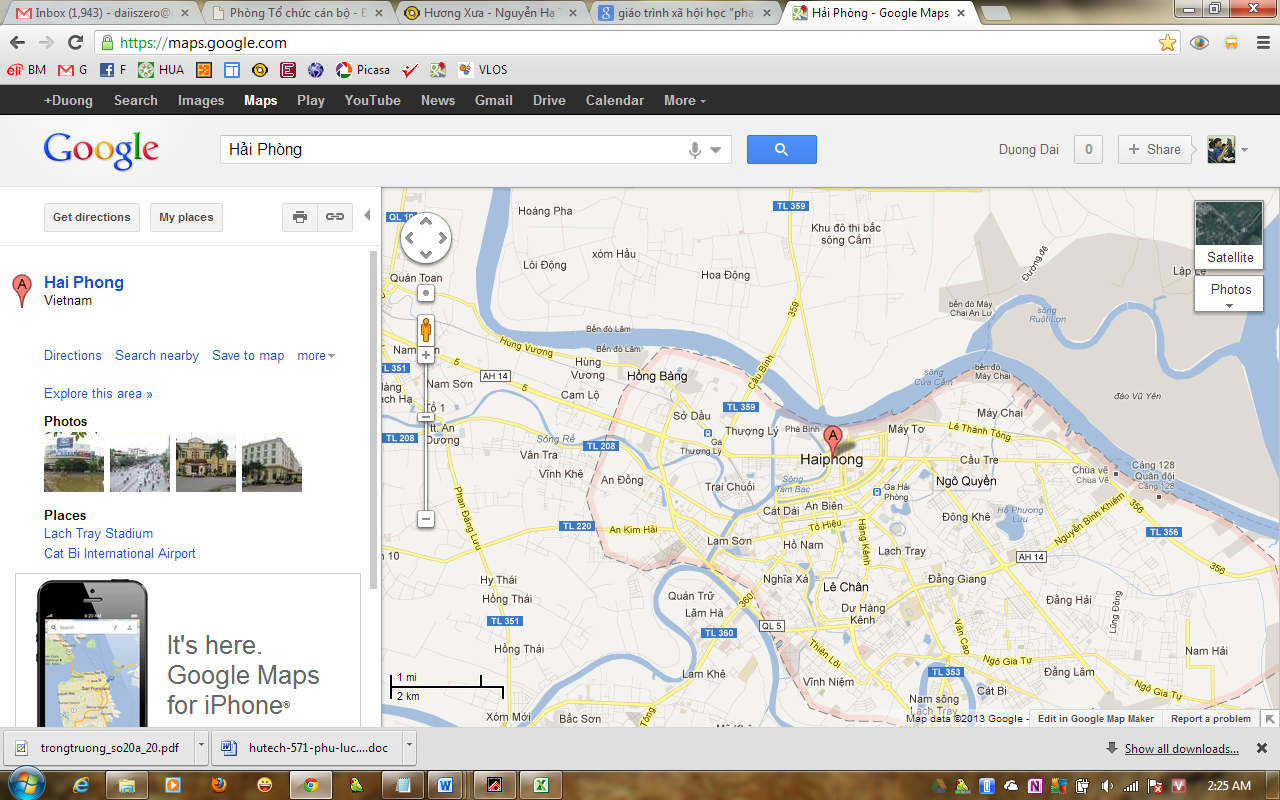 Hình 4.1: Bản đồ thành phố Hải Phòng 2012Nguồn: qwerty uiopPHẦN 5: KẾT LUẬNCăn cứ theo mục tiêu nghiên cứu để thể hiện các kết luậnTÀI LIỆU THAM KHẢOThứ tự sắp xếp tài liệu: Tiếng Việt  Tiếng Anh  Tiếng Nga…Sử dung phần mềm Endnote và kiểu (style: Havard)Sắp xếp theo TÊN TÁC GIẢ và NĂM XUẤT BẢNThể hiện đầy đủ tên tác giả (Họ, tên đệm, tên)Bộ Nông nghiệp và Phát triển nông thôn (2006). Báo cáo tổng kết Chương trình Giống cây trồng, Giống vật nuôi và Giống cây lâm nghiệp giai đoạn 2000-2005, Bộ Nông nghiệp và Phát triển nông thôn, Hà Nội.Trần Văn Đạt (2002). Tiến trình phát triển sản xuất lúa gạo tại Việt Nam, Nhà xuất bản Nông Nghiệp, Hà Nội.Phạm Văn Hùng (2006). ‘Phương pháp xác định khả năng sản xuất nông nghiệp của hộ nông dân’, Tạp chí Khoa học kỹ thuật nông nghiệp, Trường Đại học Nông nghiệp I Hà Nội, Số 4+5, trang 289-296.Phạm Văn Hùng (2007). ‘Mô hình hóa kinh tế nông hộ ở miền Bắc: Mô hình cân bằng cung cầu trong hộ’, Tạp chí Khoa học kỹ thuật nông nghiệp, Trường Đại học Nông nghiệp I Hà Nội, Tập V, Số 2, trang 87-95.Ajit Singh (2012). Financial Globalization and Human Development. Journal of Human Development and Capabilities, 13, 135-151.Frances Stewart và Severine Deneulin (2007). Amartya Sen's contribution to development thinking. In: John Cunningham Wood và Robert D. Wood (eds.) Amartya Sen: Critical Assessments of Contemporary Economists.Richard Gerald Wilkinson và Kathleen Gordon Pickett (2009). The spirit level: why more equal societies almost always do better, London, Allen Lane.PHỤ LỤCTỪ VIẾT TẮTDIỄN GIẢIADBNgân hàng Phát triển Châu ÁHDIChỉ số Phát triển con ngườiWBNgân hàng Thế giớiĐịa điểmThời gian di cưNam dưới 35 tuổiCác tỉnh phía Bắc10 nămNữ dưới 35 tuổiCác tỉnh miền Trung3 nămNam trên 35 tuổiCác tỉnh phía Nam2 nămNữ trên 35 tuổiCác  tỉnh phía Bắc1 năm